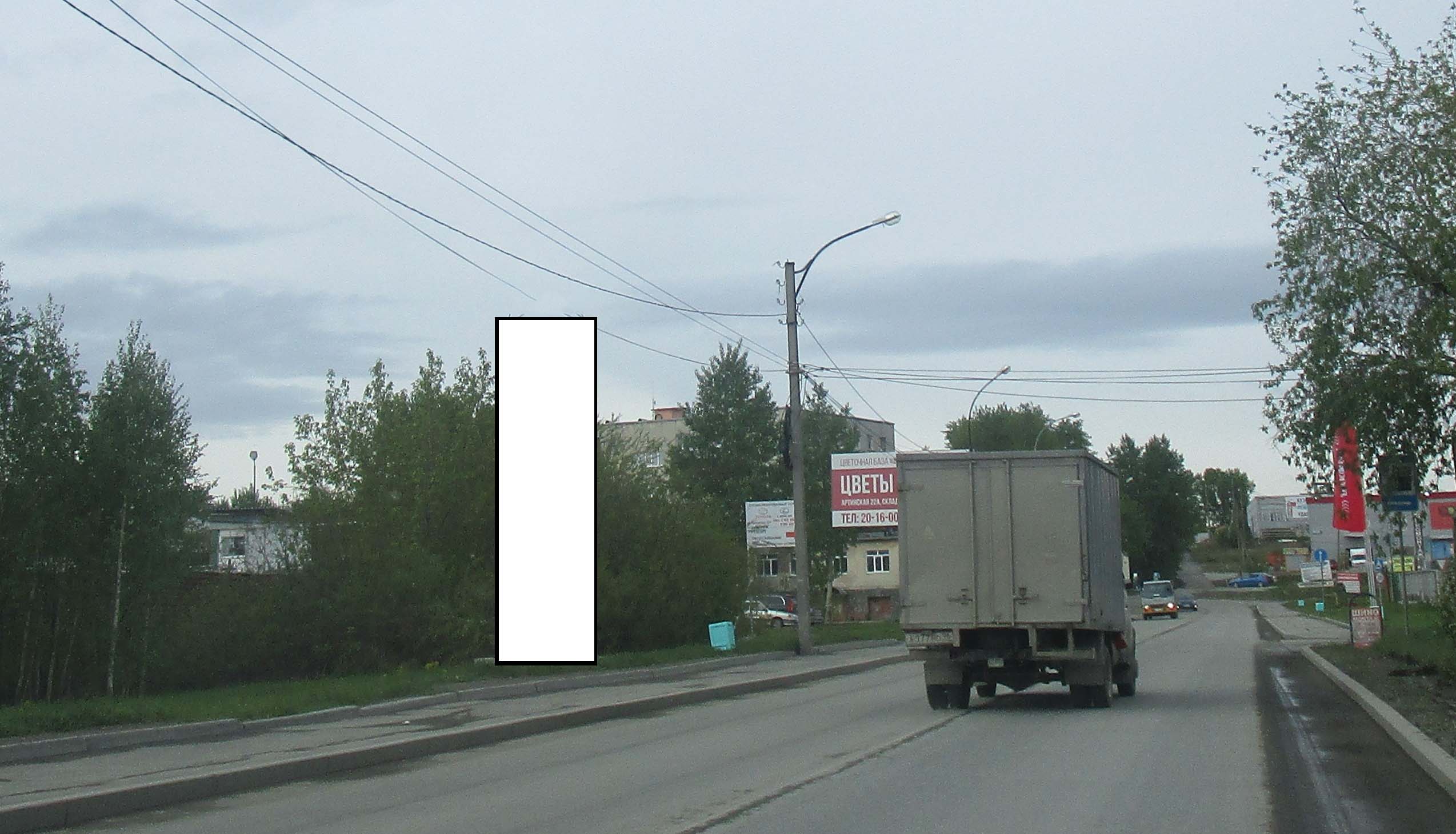 Код местаАдресТип*ВидПлощадь информационных полей, кв. мРазмеры, м (высота, ширина)Количество сторон0213257ул. Артинская, 31/11Нестандартная6,992,73х1,282